WALT: Recognise that temperature is measured in degrees Celsius and identify the temperature on a thermometer. Example: In Australia we measure temperature in degrees celsius °C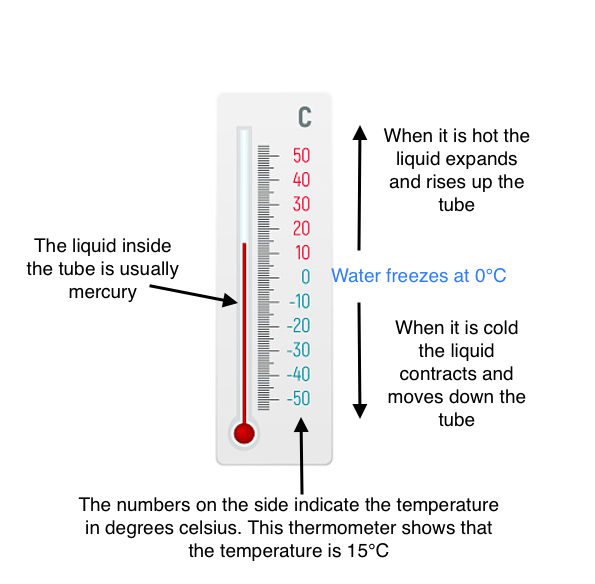 Activity 1: Research today's temperature in the following cities. Sydney 	____________Brisbane	____________Darwin		____________Mebourne 	____________Hobart 	____________Perth		____________Canberra 	____________Adelaide 	____________Then create a column graph showing your findings. What city is the hottest and which city is the coldest today?Activity 2: Write the temperature indicated on each thermometer. 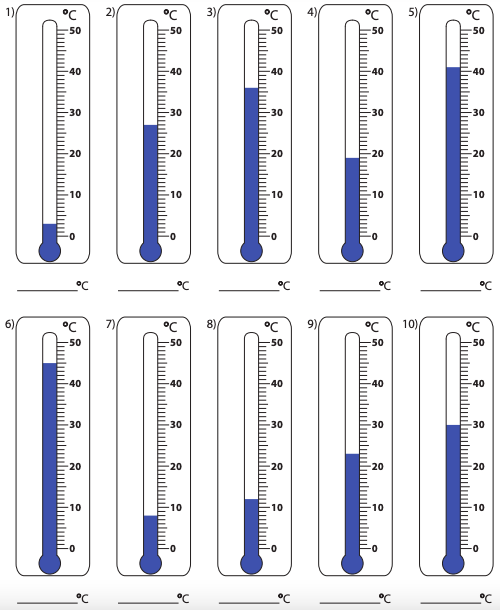 